Р А С П О Р Я Ж Е Н И Еот 18.11.2021   № 2587-рг. МайкопО предоставлении субсидии из бюджета муниципального образования «Город Майкоп» на осуществление капитальных вложенийВ соответствии со статьей 78.2 Бюджетного кодекса Российской Федерации, Решением Совета народных депутатов муниципального образования «Город Майкоп» Республики Адыгея от 24.12.2020 №151-рс «О бюджете муниципального образования «Город Майкоп» на 2021 год и на плановый период 2022 и 2023 годов», Порядком принятия решений о предоставлении бюджетных ассигнований на осуществление за счет субсидий из бюджета муниципального образования «Город Майкоп» капитальных вложений в объекты капитального строительства муниципальной собственности, приобретение объектов недвижимого имущества в муниципальную собственность и предоставления указанных субсидий, утвержденным постановлением Администрации муниципального образования «Город Майкоп» от 25.06.2019 №769 «Об утверждении Порядка принятия решений о предоставлении бюджетных ассигнований на осуществление за счет субсидий из бюджета муниципального образования «Город Майкоп» капитальных вложений в объекты капитального строительства муниципальной собственности, приобретение объектов недвижимого имущества в муниципальную собственность и предоставления указанных субсидий, Порядка принятия решения о предоставлении главному распорядителю бюджетных средств бюджета муниципального образования «Город Майкоп» права заключать соглашения о предоставлении субсидий на осуществление капитальных вложений в объекты муниципальной собственности муниципального образования «Город Майкоп» на срок, превышающий срок действия утвержденных лимитов бюджетных обязательств на предоставление указанных субсидий, и Порядка принятия решений о предоставлении субсидий на подготовку обоснования инвестиций и проведение его технологического и ценового аудита из бюджета муниципального образования «Город Майкоп» и предоставления указанных субсидий»: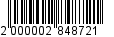 1. Предоставить в 2021 году муниципальному бюджетному учреждению дополнительного образования «Детская школа искусств № 5» из бюджета муниципального образования «Город Майкоп» субсидию в размере 9 895 100 (девять миллионов восемьсот девяносто пять тысяч сто) рублей 00 копеек, в 2022 году 62 069 200 (шестьдесят два миллиона шестьдесят девять тысяч двести) рублей 00 копеек на осуществление капитальных вложений по объекту капитального строительства: «Реконструкция здания МБУ ДО «Детская школа искусств №5 по адресу: г. Майкоп, ст. Ханская, ул. Гастелло, 24».2. Управлению культуры муниципального образования «Город Майкоп» (Р.А. Цеева) обеспечить в 2021, 2022 годах финансирование за счет бюджетных ассигнований бюджета муниципального образования «Город Майкоп» работ, указанных в пункте 1 настоящего постановления, в порядке, предусмотренном бюджетным законодательством.3. Опубликовать настоящее постановление в газете «Майкопские новости» и разместить на официальном сайте Администрации муниципального образования «Город Майкоп».4. Распоряжение «О предоставлении субсидии из бюджета муниципального образования «Город Майкоп» на осуществление капитальных вложений» вступает в силу со дня его официального опубликования.Исполняющий обязанностиГлавы муниципального образования«Город Майкоп»								    Ю.И. ТомчакАдминистрация муниципального 
образования «Город Майкоп»Республики Адыгея 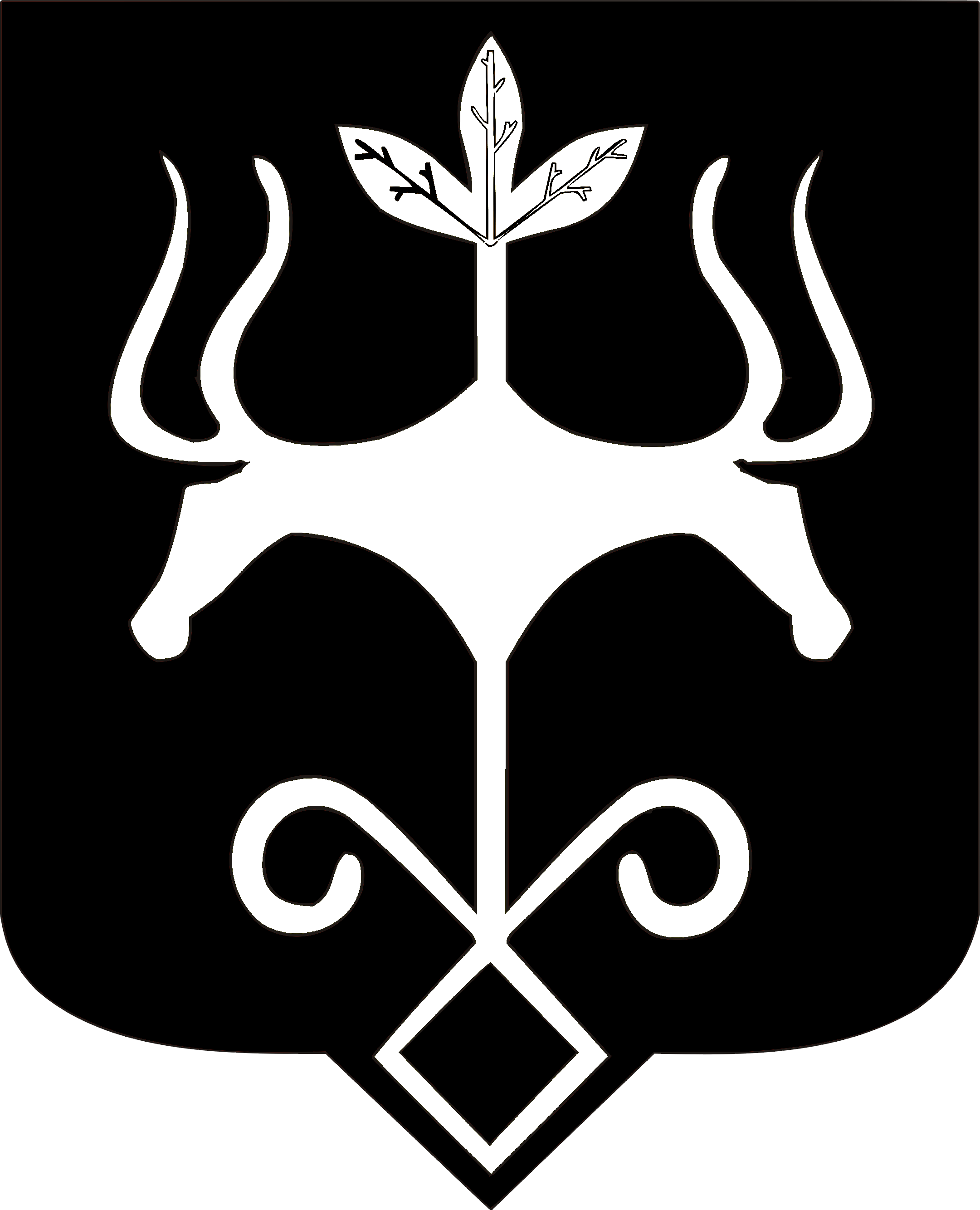 Адыгэ Республикэммуниципальнэ образованиеу 
«Къалэу Мыекъуапэ» и Администрацие